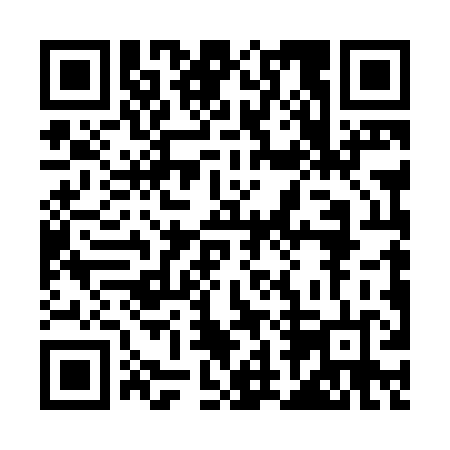 Ramadan times for Cornelia, Colorado, USAMon 11 Mar 2024 - Wed 10 Apr 2024High Latitude Method: Angle Based RulePrayer Calculation Method: Islamic Society of North AmericaAsar Calculation Method: ShafiPrayer times provided by https://www.salahtimes.comDateDayFajrSuhurSunriseDhuhrAsrIftarMaghribIsha11Mon5:575:577:091:034:236:576:578:0912Tue5:565:567:081:034:246:586:588:1013Wed5:545:547:061:024:246:596:598:1114Thu5:535:537:051:024:257:007:008:1215Fri5:515:517:031:024:257:017:018:1316Sat5:505:507:021:024:257:027:028:1417Sun5:485:487:001:014:267:037:038:1518Mon5:465:466:591:014:267:047:048:1619Tue5:455:456:571:014:277:057:058:1720Wed5:435:436:561:004:277:067:068:1821Thu5:425:426:541:004:287:077:078:1922Fri5:405:406:531:004:287:087:088:2023Sat5:385:386:5112:594:287:087:088:2124Sun5:375:376:5012:594:297:097:098:2225Mon5:355:356:4812:594:297:107:108:2326Tue5:335:336:4612:594:307:117:118:2527Wed5:325:326:4512:584:307:127:128:2628Thu5:305:306:4312:584:307:137:138:2729Fri5:285:286:4212:584:317:147:148:2830Sat5:275:276:4012:574:317:157:158:2931Sun5:255:256:3912:574:317:167:168:301Mon5:235:236:3712:574:327:177:178:312Tue5:225:226:3612:564:327:187:188:323Wed5:205:206:3412:564:327:197:198:334Thu5:185:186:3312:564:327:207:208:345Fri5:175:176:3112:564:337:217:218:356Sat5:155:156:3012:554:337:217:218:367Sun5:135:136:2812:554:337:227:228:378Mon5:125:126:2712:554:347:237:238:399Tue5:105:106:2512:554:347:247:248:4010Wed5:085:086:2412:544:347:257:258:41